Land O’Lakes Baseball 2019 Summer Program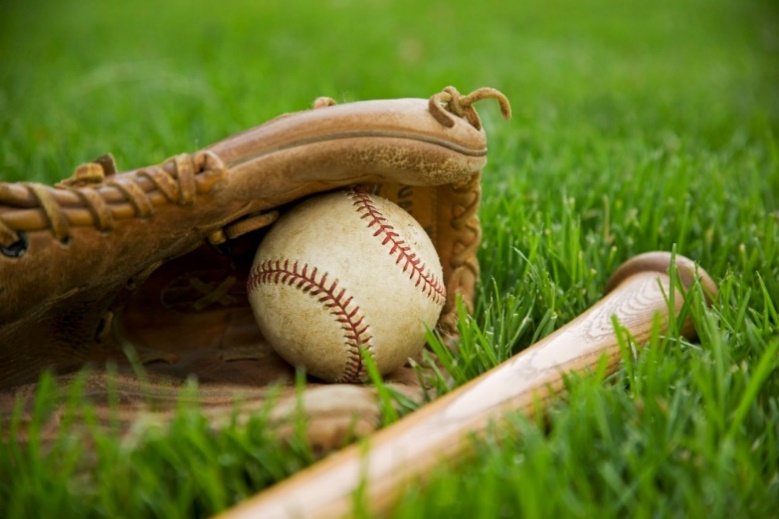 June 3d – July 25th ((Please note: No camp weeks of June 17th & July 8th))Mon-Thurs 11am-1pmAt LOL Baseball Field & Weight RoomWeight Room 11:00-12:00Field work 12:00-1:00Cages Open 12:00-1:00Must be a registered student at LOL HSMust bring updated physical packet to participateQuestions? Email sbais5@aol.com